TÉCNICAS MOLECULARESDocumento preparado por la Oficina de la UniónDescargo de responsabilidad: el presente documento no constituye un documento de política u orientación de la UPOVRESUMEN	El presente documento tiene por finalidad informar acerca de las novedades que se han producido respecto de la utilización de técnicas bioquímicas y moleculares en el examen DHE y en el ámbito de las técnicas moleculares en relación con los Grupos de Trabajo Técnico y el Grupo de Trabajo sobre Técnicas Bioquímicas y Moleculares, y Perfiles de ADN en particular (BMT).	Se invita al TC a:a)	tomar nota de que el BMT acordó invitar a sus miembros y observadores a que formulen comentarios sobre el documento UPOV/INF/17 “Directrices para los perfiles de ADN: selección de marcadores moleculares y creación de una base de datos (“Directrices BMT”)”, que la Oficina de la Unión recopilará en un documento que servirá de base para la revisión del documento UPOV/INF/17 por el BMT en su decimoséptima sesión, según se expone en el párrafo 13; b)	considerar la propuesta del BMT de introducir un nuevo capítulo relativo a la cooperación en el intercambio de datos y la creación de bases de datos en el documento UPOV/INF/17;c)	tomar nota de que, del 8 al 10 de mayo de 2017 y del 20 al 22 de septiembre de 2017, se llevaron a cabo talleres prácticos sobre técnicas de ADN e identificación de variedades en Roelofarendsveen (Países Bajos), según se expone en el párrafo 20;d)	considerar si procede invitar al BMT a que elabore un documento conjunto en el que se expliquen las características principales de los sistemas de la OCDE, la UPOV y la ISTA, según se expone en el párrafo 22.a);e)	considerar si procede invitar al BMT a que realice un inventario sobre la utilización de técnicas basadas en marcadores moleculares, por cultivos, con objeto de elaborar un documento conjunto de la UPOV, la OCDE y la ISTA en el que figure dicha información en un formato similar al del documento UPOV/INF/16 “Programas informáticos para intercambio”, según se expone en el párrafo 22.b);	f)	tomar nota de que el BMT convino en que el estudio de la posibilidad de armonizar los términos y métodos empleados en distintos cultivos y elaborar normas podría impulsarse mediante otro taller práctico internacional, que sería coordinado conjuntamente por la OCDE, la UPOV y la ISTA y al que el Naktuinbouw y/u otro asociado contribuirían con las instalaciones pertinentes, según se expone en el párrafo 23; 	g)	tomar nota de que, en la decimosexta sesión del BMT, se crearon grupos de debate respecto de: las plantas agrícolas; las plantas frutales; las plantas ornamentales y los árboles forestales; y las hortalizas, con objeto de que los asistentes a la sesión del BMT intercambiaran información sobre su labor y definieran ámbitos de cooperación, según se expone en el párrafo 25; y	h)	tomar nota del orden del día de la decimoséptima sesión del BMT, que se recoge en el párrafo 33.	El presente documento se estructura del modo siguiente:ANEXO	FUNCIÓN DEL GRUPO DE TRABAJO SOBRE TÉCNICAS BIOQUÍMICAS Y MOLECULARES, 
Y PERFILES DE ADN EN PARTICULAR (BMT)	En el presente documento se utilizan las abreviaturas siguientes:BMT:	Grupo de Trabajo sobre Técnicas Bioquímicas y Moleculares, y Perfiles de ADN en particular TC:	Comité TécnicoTWA:	Grupo de Trabajo Técnico sobre Plantas AgrícolasTWC:	Grupo de Trabajo Técnico sobre Automatización y Programas InformáticosTWF: 	Grupo de Trabajo Técnico sobre Plantas FrutalesTWO:	Grupo de Trabajo Técnico sobre Plantas Ornamentales y Árboles ForestalesTWP:	Grupos de Trabajo TécnicoTWV:	Grupo de Trabajo Técnico sobre HortalizasOCDE:	Organización de Cooperación y Desarrollo EconómicosAOSA:	Asociación de Analistas Oficiales de SemillasISTA: 	Asociación Internacional para el Ensayo de SemillasCIOPORA: 	Comunidad Internacional de Fitomejoradores de Plantas Ornamentales y Frutales de Reproducción AsexuadaNOVEDADES ACAECIDAS en LOS GRUPOS DE TRABAJO TÉCNICO en 2017	En sus sesiones de 2017, el TWA, el TWV, el TWO, el TWF y el TWC examinaron el documento TWP/1/7 “Molecular Techniques” (Técnicas moleculares).	En su quincuagésima primera sesión, celebrada en Roelofarendsveen (Países Bajos) del 3 al 7 de julio de 2017, el TWV asistió a las siguientes ponencias, que se reproducen en los Anexos del documento TWV/51/2 Rev. (en orden alfabético) (véase el párrafo 151 del documento TWV/51/16 “Report” (Informe)):	En su trigésima quinta sesión, celebrada en Buenos Aires (Argentina) del 14 al 17 de noviembre de 2017, el TWC escuchó una exposición oral a cargo de un experto de la Argentina. El TWC tomó nota de que la Argentina se vale de información obtenida mediante marcadores moleculares para la gestión de las colecciones de variedades y tiene previsto integrar esa información en el programa informático GAIA (véanse los párrafos 71 y 127 del documento TWC/35/21 “Report” (Informe)).	El TWC asistió a una ponencia de la Oficina de la Unión titulada “Normas para las bases de datos que contienen información molecular”, de la cual figura una copia en el documento TWC/35/20. El TWC tomó nota del ofrecimiento efectuado a los miembros interesados a fin de que participen en las campañas de pruebas relativas a la elaboración de la norma ST.26 para la presentación de listas de secuencias de nucleótidos y aminoácidos mediante XML.NOVEDADES ACAECIDAS EN LA DECIMOSEXTA REUNIÓN DEL GRUPO DE TRABAJO SOBRE TÉCNICAS BIOQUÍMICAS Y MOLECULARES, Y PERFILES DE ADN EN PARTICULAR	La función del BMT se reproduce en el Anexo del presente documento.	La decimosexta sesión del BMT se celebró en La Rochelle (Francia) del 7 al 10 de noviembre de 2017, precedida de un taller preparatorio que tuvo lugar el 6 de noviembre de 2017. Concretamente, los puntos del orden del día “La utilización de técnicas moleculares en el examen de las variedades esencialmente derivadas” y “La utilización de técnicas moleculares en la identificación de variedades” (el “Día del obtentor”) se examinaron el 8 de noviembre de 2017.Documentos presentados	A continuación se indican los documentos presentados en cada punto del orden del día de la decimosexta sesión del BMT:Informes sobre las novedades acaecidas en la UPOV en relación con las técnicas bioquímicas y moleculares Reports on developments in UPOV concerning biochemical and molecular techniques (Informe sobre las novedades acaecidas en la UPOV en relación con las técnicas bioquímicas y moleculares) (documento BMT/16/2)Informes sobre la labor relativa a las técnicas moleculares en relación con el examen DHEGenetic distance-based selection of similar varieties for wheat distinctness test (Selección de variedades similares en función de las distancias genéticas para el examen de la distinción del trigo) (documento BMT/16/6)Test of the potential use of SNPs markers on oilseed rape varieties (Estudio del posible uso de marcadores SNP en variedades de colza oleaginosa) (documento BMT/16/7)The use of molecular markers (SNP) for maize DUS testing in France (2013 to 2016) (Utilización de marcadores moleculares (SNP) para el examen DHE del maíz en Francia (de 2013 a 2016)) (documentos BMT/16/8 y BMT/16/8 Add.)The use of genetic distances as characteristics? Assessment of this approach based on GEVES SNP maize data (¿Se pueden utilizar las distancias genéticas como caracteres? Evaluación de esta posibilidad a partir de los datos de SNP del GEVES relativos al maíz) (documento BMT/16/9 Rev.)The use of molecular markers (SNP) for maize DUS testing: Development and official applications to assess distinctness of hybrids varieties (Utilización de marcadores moleculares (SNP) para el examen DHE del maíz: desarrollo y solicitudes oficiales para evaluar la distinción de variedades híbridas (Francia)) (documento BMT/16/10)An attempt to use molecular markers for winter wheat reference collection management (Un intento de utilización de marcadores moleculares para la gestión de colecciones de variedades de referencia de trigo de invierno) (documento BMT/16/11)Update on the American Seed Trade Association and United States PVP Office Molecular Marker Working Group (Información actualizada acerca del Grupo de trabajo sobre marcadores moleculares de la Asociación Estadounidense de Comercio de Semillas y la Oficina de Protección de las Obtenciones Vegetales de los Estados Unidos) (documentos BMT/16/12 y BMT/16/12 Add.)The use of Reference Variety Similarities in Varietal Distinctness II: Reference Variety Selection (Utilización de variedades de referencia en la distinción de variedades (segunda parte): selección de las variedades de referencia) (documentos BMT/16/14 y BMT/16/14 Add.)IMODDUS proposal: Developing a toolbox to distinguish apple mutants for DUS testing (Una propuesta del IMODDUS: elaboración de un conjunto de instrumentos para la distinción de mutantes de manzano en el examen DHE) (documento BMT/16/15 Rev.)Use of GBS for Lucerne Variety Distinction (Uso del genotipado por secuenciación para la distinción de variedades de alfalfa) (documento BMT/16/17)Genetic selection of similar varieties for the first growing cycle: example French bean (Selección genética de variedades similares para el primer ciclo de cultivo: el ejemplo de la judía común) (documentos BMT/16/19 y BMT/16/19 Add.)SDN-assisted plant breeding and potential impact on DUS testing (El fitomejoramiento asistido por nucleasas específicas y su posible repercusión en el examen DHE) (documento BMT/16/20)Report on IMODDUS activities in 2017 (Informe sobre las actividades del IMODDUS en 2017) (documento BMT/16/22)The Tomato project proposal in CPVO IMODDUS program (El anteproyecto del programa del grupo IMODDUS de la OCVV sobre el tomate) (documento BMT/16/27)Directrices internacionales sobre metodologías moleculares en el marco de la cooperación entre la OCDE, la UPOV, la ISTA y la ISOInternational guidelines on molecular methodologies including cooperation between the OECD, UPOV, ISTA and ISO (Directrices internacionales sobre metodologías moleculares en el marco de la cooperación entre la OCDE, la UPOV, la ISTA y la ISO) (documento BMT/16/3)Practical workshops on DNA techniques and variety identification (Talleres prácticos sobre técnicas de ADN e identificación de variedades) (documentos BMT/16/13 y BMT/16/3 Add.)OECD Seed Certification Schemes (Los planes de la OCDE de certificación de semillas) (documento BMT/16/23)Bases de datos de descripciones de variedades, en particular las que contienen datos molecularesIntegration of molecular data into DUS testing in Durum Wheat: Use of a standardized method for the efficient management of reference collections (Integración de los datos moleculares en el examen DHE del trigo duro: uso de un método normalizado para la gestión eficiente de las colecciones de variedades de referencia) (documento BMT/16/21)La utilización de técnicas moleculares en la identificación de variedadesAssessment of reproducibility of 6K SNP genotyping in soybean across laboratories (Evaluación de la reproducibilidad, en distintos laboratorios, del genotipado de SNP (6K) en la soja) (documento BMT/16/16)Assignment Tests for Genotype Classification (Pruebas de asignación para la clasificación de genotipos) (documento BMT/16/18 Rev.)Developments and Use of Molecular Techniques for PVP in Republic of Korea (Novedades y utilización de técnicas moleculares para la protección de las obtenciones vegetales en la República de Corea) (documentos BMT/16/24 y BMT/16/24 Add.)Determination of purity and quantification of varietal components through NGS (Next Generation Sequencing) (Determinación de la pureza y cuantificación de los componentes varietales mediante secuenciación de nueva generación) (documento BMT/16/25)Determining the parameters to characterize Soybean varieties using single nucleotide polymorphisms (Determinación de parámetros para la caracterización de variedades de soja mediante polimorfismos de nucleótido único) (documento BMT/16/26)Confirmation of validation for DNA variety identification technique (Confirmación de la validación de técnicas de ADN para la identificación de variedades) (documento BMT/16/28)Revisión del documento UPOV/INF/17 “Directrices para los perfiles de ADN: selección de marcadores moleculares y creación de una base de datos (“Directrices BMT”)”	En su decimosexta sesión, el BMT examinó los documentos BMT/16/4 “Review of document UPOV/INF/17 “Guidelines for DNA-profiling: Molecular Marker Selection and Database Construction (‘BMT Guidelines’)”” (Revisión del documento UPOV/INF/17 “Directrices para los perfiles de ADN: selección de marcadores moleculares y creación de una base de datos (“Directrices BMT”)) y BMT/16/5 “Standards for Databases containing Molecular Information” (Normas para las bases de datos que contienen información molecular), y asistió a una ponencia de la Oficina de la Unión titulada “Normas para las bases de datos que contienen información molecular”, de la cual figura una copia en el documento BMT/16/5 Add. (véanse los párrafos 44 y 45 del documento BMT/16/29 “Report” (Informe)).	El BMT acordó invitar a sus miembros y observadores a que formulen comentarios sobre el documento UPOV/INF/17 “Directrices para los perfiles de ADN: selección de marcadores moleculares y creación de una base de datos (“Directrices BMT”)”. La Oficina de la Unión recopilará los comentarios en un documento que servirá de base para la revisión del documento UPOV/INF/17 por el BMT en su decimoséptima sesión. Asimismo, el BMT decidió proponer que se introduzca un nuevo capítulo relativo a la cooperación en el intercambio de datos y la creación de bases de datos en el documento UPOV/INF/17, conforme al documento BMT/16/5.	El 15 de febrero de 2018 se envío la circular E-18/004 a las personas designadas de los miembros de la UPOV ante el Comité Técnico y el BMT, en la que se invitaba a los miembros y los observadores del BMT a que remitieran sus comentarios sobre el documento UPOV/INF/17 “Directrices para los perfiles de ADN: selección de marcadores moleculares y creación de una base de datos (“Directrices BMT”)” antes del 15 de junio de 2018.	La Oficina de la Unión recibió comentarios de la Argentina, el Ecuador, España y la European Seed Association (ESA), así como los que formularon conjuntamente Francia, los Países Bajos y la Unión Europea. 	A partir de los comentarios recibidos en respuesta a la circular, se elaborará un proyecto revisado del documento UPOV/INF/17 a fin de que el BMT lo examine en su decimoséptima sesión, prevista en Montevideo (Uruguay) del 10 al 13 de septiembre de 2018.	Se invita al TC a:a)	tomar nota de que el BMT acordó invitar a sus miembros y observadores a que formulen comentarios sobre el documento UPOV/INF/17 “Directrices para los perfiles de ADN: selección de marcadores moleculares y creación de una base de datos (“Directrices BMT”)”, que la Oficina de la Unión recopilará en un documento que servirá de base para la revisión del documento UPOV/INF/17 por el BMT en su decimoséptima sesión, según se expone en el párrafo 13; y b)	considerar la propuesta del BMT de introducir un nuevo capítulo relativo a la cooperación en el intercambio de datos y la creación de bases de datos en el documento UPOV/INF/17.Directrices internacionales sobre metodologías moleculares en el marco de la cooperación entre la OCDE, la UPOV, la ISTA y la ISO	Los antecedentes de esta cuestión figuran en los párrafos 25 y 26 del documento TC/53/11 “Técnicas moleculares”.	El BMT tomó nota de que el TC, en su quincuagésima tercera sesión, había convenido en que la eventual colaboración entre la UPOV, la Organización Internacional de Cooperación y Desarrollo Económicos (OCDE) y la Asociación Internacional para el Ensayo de Semillas (ISTA) en el futuro podría incluir, previo acuerdo de esas organizaciones, la armonización de los términos y métodos empleados en distintos cultivos y la elaboración de normas.	El BMT tomó nota de que, del 8 al 10 de mayo de 2017 y del 20 al 22 de septiembre de 2017, se llevaron a cabo talleres prácticos sobre técnicas de ADN e identificación de variedades en Roelofarendsveen (Países Bajos).	El BMT tomó nota de que el TC había convenido en que la UPOV y la OCDE deben considerar la posibilidad de avanzar en las cuestiones que se mencionan en el presente documento si la ISTA no fuera capaz de participar en breve.	El BMT recordó que el TC, en su quincuagésima primera sesión, había acordado (véase el párrafo 129 del documento TC/52/29 Rev. “Informe revisado”):a)	elaborar un documento conjunto en el que se expliquen las características principales de los sistemas de la OCDE, la UPOV y la ISTA;b)	realizar un inventario sobre la utilización de técnicas basadas en marcadores moleculares, por cultivos, con objeto de elaborar un documento conjunto de la UPOV, la OCDE y la ISTA en el que figure dicha información en un formato similar al del documento UPOV/INF/16 “Programas informáticos para intercambio”, con sujeción a la aprobación por el Consejo y en coordinación con la OCDE y la ISTA; y c)	aprobar la propuesta de que, en su decimoquinta reunión, el BMT elabore listas de posibles iniciativas conjuntas con la OCDE y la ISTA relacionadas con las técnicas moleculares a fin de que las examine el TC, las cuales se presentarán al TC en su quincuagésima tercera sesión;	El BMT convino en que las iniciativas reseñadas más arriba y el estudio de la posibilidad de armonizar los términos y métodos empleados en distintos cultivos y elaborar normas podrían impulsarse mediante otro taller práctico internacional, que sería coordinado conjuntamente por la OCDE, la UPOV y la ISTA y al que el Naktuinbouw y/u otro asociado contribuirían con las instalaciones pertinentes.	Se invita al TC a:a)	tomar nota de que, del 8 al 10 de mayo de 2017 y del 20 al 22 de septiembre de 2017, se llevaron a cabo talleres prácticos sobre técnicas de ADN e identificación de variedades en Roelofarendsveen (Países Bajos), según se expone en el párrafo 20;b)	considerar si procede invitar al BMT a que elabore un documento conjunto en el que se expliquen las características principales de los sistemas de la OCDE, la UPOV y la ISTA, según se expone en el párrafo 22.a);c)	considerar si procede invitar al BMT a que realice un inventario sobre la utilización de técnicas basadas en marcadores moleculares, por cultivos, con objeto de elaborar un documento conjunto de la UPOV, la OCDE y la ISTA en el que figure dicha información en un formato similar al del documento UPOV/INF/16 “Programas informáticos para intercambio”, según se expone en el párrafo 22.b); yd)	tomar nota de que el BMT convino en que el estudio de la posibilidad de armonizar los términos y métodos empleados en distintos cultivos y elaborar normas podría impulsarse mediante otro taller práctico internacional, que sería coordinado conjuntamente por la OCDE, la UPOV y la ISTA y al que el Naktuinbouw y/u otro asociado contribuirían con las instalaciones pertinentes, según se expone en el párrafo 23.Sesión de coordinación	Se crearon grupos de debate respecto de: las plantas agrícolas; las plantas frutales; las plantas ornamentales y los árboles forestales; y las hortalizas, con objeto de que los asistentes a la sesión del BMT intercambiaran información sobre su labor y definieran ámbitos de cooperación (véanse los párrafos 48 a 53 del documento BMT/16/29 “Report” (Informe)).	El BMT tomó nota de los siguientes resultados de los debates:Plantas agrícolas	El Reino Unido confeccionará una lista de cultivos de interés para los miembros de la Unión.Plantas frutales	Los siguientes miembros y observadores expresaron su interés en la cooperación:Manzano: Australia, Canadá, Francia, Reino Unido, República de Corea, CIOPORAFrutales de hueso: España, Francia, Reino Unido, República de CoreaBayas: Alemania, Austria, Países Bajos, Reino Unido, CIOPORAFrutos secos: China, EspañaPlantas ornamentales y árboles forestales	Los Países Bajos (coordinador), China, el Reino Unido y la CIOPORA estudiarán posibilidades de cooperación respecto del rosal.Hortalizas	Los siguientes miembros de la UPOV contrastarán sus criterios de selección de cultivos en relación con las iniciativas de utilización de técnicas moleculares: Alemania, Canadá, China, Francia, Países Bajos (coordinador), Reino Unido, República de Corea. 	Se invita al TC a tomar nota de que, en la decimosexta sesión del BMT, se crearon grupos de debate respecto de: las plantas agrícolas; las plantas frutales; las plantas ornamentales y los árboles forestales; y las hortalizas, con objeto de que los asistentes a la sesión del BMT intercambiaran información sobre su labor y definieran ámbitos de cooperación, según se expone en el párrafo 25.Futuro programaFecha y lugar de la próxima sesión	El BMT acogió con agrado la invitación del Uruguay a celebrar su decimoséptima sesión en Montevideo (Uruguay) del 10 al 13 de septiembre de 2018; los elementos del taller preparatorio estarán incluidos en la sesión (véase el párrafo 46 del documento BMT/16/29 “Report” (Informe)).Programa de la decimoséptima sesión	El BMT tiene previsto examinar los asuntos siguientes en el transcurso de su decimoséptima sesión (véase el párrafo 54 del documento BMT/16/29):1.	Apertura de la sesión2.	Aprobación del orden del día3.	Informes sobre las novedades acaecidas en la UPOV en relación con las técnicas bioquímicas y moleculares (documento que elaborará la Oficina de la Unión)4.	Breves ponencias sobre los avances en las técnicas bioquímicas y moleculares a cargo de expertos en el examen DHE, especialistas en técnicas bioquímicas y moleculares, y obtentores y organizaciones internacionales pertinentes (informes verbales de los participantes)5.	Informe sobre la labor relativa a las técnicas moleculares en relación con el examen DHE (se solicitan ponencias)6.	Cooperación entre las organizaciones internacionales (documento que elaborará la Oficina de la Unión)7.	Bases de datos de descripciones de variedades, en particular las que contienen datos moleculares (se solicitan ponencias)8.	Métodos de análisis de datos moleculares (se solicitan ponencias)9.	La utilización de técnicas moleculares en el examen de las variedades esencialmente derivadas (se solicitan ponencias)10.	La utilización de técnicas moleculares en la identificación de variedades2 (se solicitan ponencias)11.	Revisión del documento UPOV/INF/17 “Directrices para los perfiles de ADN: selección de marcadores moleculares y creación de una base de datos” 12.	Revisión del documento TGP/15 “Orientación sobre el uso de marcadores bioquímicos y moleculares en el examen de la distinción, la homogeneidad y la estabilidad (DHE)”13.	Sesión destinada a facilitar la cooperación 14.	Fecha y lugar de la próxima sesión15.	Futuro programa16.	Informe de la reunión (si se dispone de tiempo)17.	Clausura de la sesiónNOVEDADES ACAECIDAS EN LOS GRUPOS DE TRABAJO TÉCNICO EN 2018	En su cuadragésima séptima reunión, celebrada en Naivasha (Kenya) del 21 al 25 de mayo de 2018, el TWA examinó el documento TWP/2/7 “Molecular Techniques” (Técnicas moleculares).	Las novedades acaecidas en la cuadragésima séptima sesión del TWA en relación con las técnicas moleculares se exponen en el documento TC/54/23 “Revisión del documento TGP/15”.NOVEDADES ACAECIDAS EN LA DECIMOSÉPTIMA SESIÓN DEL GRUPO DE TRABAJO SOBRE TÉCNICAS BIOQUÍMICAS Y MOLECULARES, Y PERFILES DE ADN EN PARTICULAR	Las novedades que se produzcan en la decimoséptima sesión del BMT se comunicarán en una adición al presente documento. 	Se invita al TC a tomar nota del orden del día de la decimoséptima sesión del BMT, que se recoge en el párrafo 33.[Sigue el Anexo]FUNCIÓN DEL GRUPO DE TRABAJO SOBRE TÉCNICAS BIOQUÍMICAS Y MOLECULARES, 
Y PERFILES DE ADN EN PARTICULAR (BMT)(Tal como acordó el Comité Técnico en su trigésima octava sesión, celebrada en Ginebra 
del 15 al 17 de abril de 2002 (véase el documento TC/38/16, párrafo 204))El BMT es un grupo compuesto por expertos en el examen DHE, especialistas en técnicas bioquímicas y moleculares y obtentores cuya función consiste en:examinar la evolución general de las técnicas bioquímicas y moleculares;informar acerca de las aplicaciones pertinentes de las técnicas bioquímicas y moleculares al fitomejoramiento; estudiar la posible aplicación de técnicas bioquímicas y moleculares al examen DHE e informar sobre sus conclusiones al Comité Técnico;si procede, elaborar directrices para metodologías bioquímicas y moleculares y su armonización y, en particular, contribuir a la elaboración del documento TGP/15, “Nuevos tipos de caracteres.” Estas directrices se elaborarán en colaboración con los Grupos de Trabajo Técnico; examinar las iniciativas de los TWP sobre el establecimiento de subgrupos sobre cultivos específicos, tomando en consideración la información disponible y la necesidad de métodos bioquímicos y moleculares;elaborar directrices en relación con la gestión y la armonización de bases de datos sobre información bioquímica y molecular, en colaboración con el TWC;recibir informes de los subgrupos sobre cultivos y del Grupo de Consulta del BMT;constituir un foro para debatir la utilización de técnicas bioquímicas y moleculares en el examen de las variedades esencialmente derivadas y la identificación de variedades.[Fin del Anexo y del documento]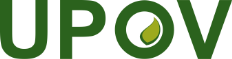 SUnión Internacional para la Protección de las Obtenciones VegetalesComité TécnicoQuincuagésima cuarta sesión
Ginebra, 29 y 30 de octubre de 2018TC/54/11Original: InglésFecha: 24 de septiembre de 2018a)	“La gestión de las colecciones de variedades: el empleo de las técnicas moleculares en Francia”, presentada por un experto de Francia;b)	“La gestión de las colecciones de variedades de cebolla mediante el empleo de los datos del ADN”, presentada por un experto de los Países Bajos; yc)	“Un eficiente examen DHE de la judía común (Phaseolus vulgaris L.) gracias al empleo de datos moleculares”, presentada por un experto de los Países Bajos.